A SONG BOOKIN MEMORY OF JEAN LONGMAY 20, 1940—APRIL 8, 2019SPRING SOJOURN 2019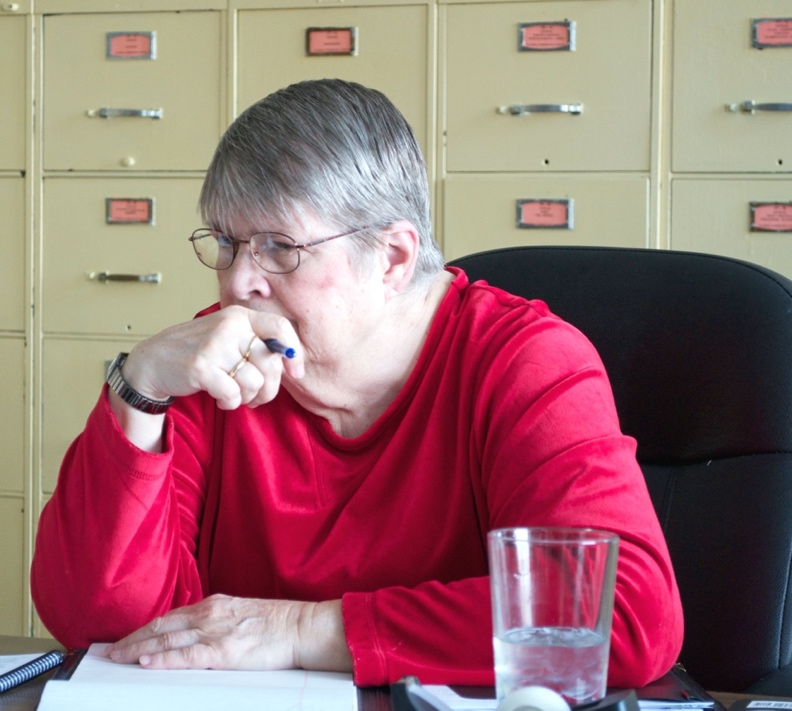 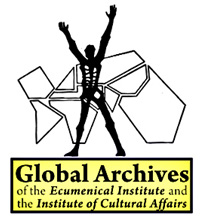 TABLE OF CONTENTSAMAZING GRACE—9BALM IN GILIAD—10BE THOU MY VISION—11BEAUTY—14BEING—6BELIEVE—8BLUE SKIES—7BYE BYE BLACKBIRD—4CHICAGO IS A WONDERFUL PLACE—13CHICAGO—9COME AND GO WITH ME TO THAT LAND—10HARVEST TIME—9HEY GOOD LOOKIN’—5I DON’T KNOW WHY—8LOCAL MAN SHALL RISE  AGAIN—13LORD OF THE DANCE—12OBEDIENCE—11POVERTY—4					PSALM 13—7RAGHUPATI RAGHAVA—7SAINTS—5THE EARTH BELONGS TO ALL—6THE VISION—3THOSE WHO WAIT ON THE LORD—10WHEN I’M ON MY JOURNEY—4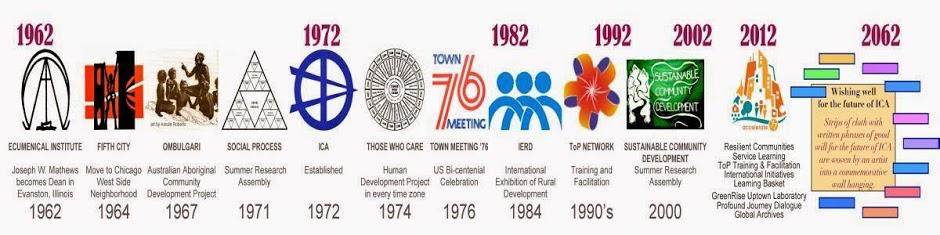 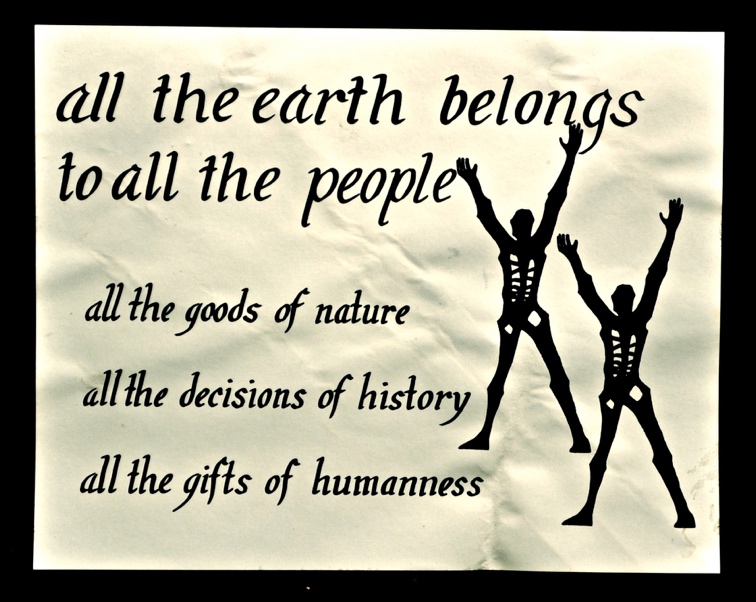 THE VISION	Contributed by Louise Ballard, Mary Laura Jones & Jann McGuireWe heard the cry from the past, we heard the cry set forth at last;Our ancestors plead to live our time,The crimson line their only awesome sign.Now all the earth cries out within our hearts: agony.Comes the dawn of silence.Beyond the wanderings of time, beyond the race of all Mankind;I see living bodies torn and crushed,Life emerging from the arid dust.Now the face I see is dark beyond all hope: mystery.Comes the dawn of silence.Pain and joy and hope unfold, pain and joy and hope untold;We cannot contain ascending life,  Nor escape the chaos and the strife.Now the wonder of our God is struggle and love: eternally.Comes the dawn of silence.Lightning moment blazing spark, lightning moment in our dark;The birth and death of every star and tree,The dread assault of spirit within me.Then God confronts me with terror and with love: ecstasy.Comes the dawn of silence.Burning flame and life is born, burning flame and all is gone;Trembling and afraid above the abyss,Grasping now that only nothing exists.Then I plumb the abyss, my life becomes new birth, ceaselessly.Comes the dawn of silence.WHEN I’M ON MY JOURNEY	Contributed by Isobel BishopWhen I'm on my journeyThere is no one there but me.When I'm on my journeyThere is no one there but me.When I'm on my journeyThere is no one there but me.Lord, I know There is no one there but me.. . . I am one with family.. . . Spirit colleagues there will be.. . . All mankind I will see.. . . We will bend all history. . . There is no one there but me.BYE BYE BLACKBIRD	Contributed by Randy WilliamsPack up all my care and woeHere I go singing lowBye Bye Blackbird.Where somebody waits for meSugar's sweet so is sheBye bye blackbird.	¬No one here can love and understand me Oh what hard luck stories they all hand me Make my bed and light the light. I'll arrive late tonight Blackbird, Bye bye.POVERTY	Contributed by Linda CockCome walk with Francis         Bound too by fame? Then       Drawn too by surety?         Belong in the tension Like him you'll                     You must leap                       Living is to                      Where life andNaked die                             O'er that shoal                      Be unsure                         Death contendFree all you now cherish        Your calling's been written      So pour your life wholly    As bridge to the futureFor time soon will                 Upon the                               Each burden you               Burn out the fleshPass you by                          Ages scroll                            Will endure                      Time did lendIf you would do something    The mass of most men               Abound with Paul and     If holiness binds youThen be God's nothing           Laugh and don't listen              Run the race and            Leave it behind youBe the Lord's                        Say that you've                       In fullness                     Such vestmentsFool and fife                         Failed, gone mad                    There abase                   You must rendIn holding to naught             Yet when all seems wrong          In all that you do           The only defenceThere the secret is found       You wink and appear gone         Make this your song       In the battle that's wonYou are wealth                     Lo, the Lord's                         That all earth                  Is life-in-depth,When not by wealth              New face is                             To all men                     The KingdomSAINTS	Contributed by Frank KnutsonOh, when  the Saints go marching inOh, When the Saints go marching inLord I want to be in that numberWhen the Saints go marching in.2.     And when the Revelation comes3      Oh, when  they gather around he Throne4.     And when the crown Him King of Kings5.     And when  the Sun no more will Shine6.     And when the Moon has turned to Blood7.     And when the Earth has turned to Fire8.     Oh, when the Saints go marching in.HEY GOOD LOOKIN’	Contributed by Paula PhilbrookHey, hey, good lookin', Whatcha got cookin'? How's about cookin' somethin' up with me? Hey, sweet baby, Don't you think maybeWe could find us a brand new recipe? I got a hot-rod Ford and a two-dollar billAnd I know a spot right over the hill. There's soda pop and the dancin's free, So if you wanna have fun come along with me. Hey, good lookin', Whatcha got cookin'? How's about cookin' somethin' up with me?I'm free and ready, So we can go steady. How's about savin' all your time for me? No more lookin', I know I've been tooken. How's about keepin' steady company?I'm gonna throw my date-book over the fenceAnd find me one for five or ten cents. I'll keep it 'til it's covered with age'Cause I'm writin' your name down on every page. Hey, good lookin', Whatcha got cookin'? How's about cookin' somethin' up with me?BEING	Contributed by Beret GriffithMy life is as                     I see them as                         Then I act seeing                       Then the Lord throughVast as the sea                 Never before                          Action is vain                           My life prays a prayerNo boundaries                  The secrets of                        And accomplishments                And my being asFloor beneath me              Heaven my store                     Never as gain                           Filled being thereYet as I look within           With wisdom twice my age       To only do is less                      I can invent anew whatNo man has greater sin      My life an open page               Than forming humanness So       All the saints once knew I am the least of all           Through with each insight       Mission I must be                      By being who I amI daily fall                        Gain a deeper pain                 To set men free                          I create manBut it’s then when I           Yet I live with the                  Called to burn as an Undying      And it’s no longerDoubt that I can                Lord on my side                     Flame                                        I who is seenI choose to be nothing        And wild intuition                  Each word and each                   But the Lord standingFor man                            My guide                               Gesture the Name                      There in between To die is my lot                  I’m sent as a sign                   I must through life-loss             Finished as I dieI live as if not                    The  bread and the wine         An exalted cross                         Held there betweenWith Paul                          My form                                My place                                   Sky and sodI merge with all                 And virgin born                     Reveal his face                          To serve our GodYes, it’s there on the limbs of the worm-eaten tree where the All and the nothing can BE.     THE EARTH BELONGS TO ALL	Contributed by Jo NelsonThe flowers of the meadow are greeting the sunThe trees in the forest stand tall.But gather together to march as one.The earth belongs to all.Chorus.All of the goods of the earth and allDecisions of history,And all the inventions of humannessBelong to all men through me.The branch of the linden is leafy and greenThe maples are golden in fall.But somewhere a glory awaits unseen.The earth belongs to all.The cries of the innocent sound in their pain,The tyrant has vanquished the small.A powerful ruler lies bound in chains,Till earth belongs to all.A dream of the future is beckoning me.Like waltz music heard at a ball.The morning will come when all men shall see.The earth belongs to all.Oh Father, Oh Father, Mysterious Power,Your children are gathered to call.Use us as thy servants to haste the hourThe earth belongs to all.BLUE SKIES	Contributed by Susan CarverBlue skies smiling at me, nothing but blue skies do I see Blue birds singing a song. nothing but blue birds all day long.Never saw the sun shining so bright, Never saw things going so right. Noticing the days hurrying by. When you're in love, My! how they fly.Blue days, all of them gone. Nothing but blue skies from now on.PSALM 13	Contributed by Linda CockHow long, O Lord, wilt thou quite forget me?How long wilt thou hide thy face from me?How long must I suffer anguish in my soul,Grief in my heart, day and night?How long shall my enemy lord it over me?Look now and answer me, O Lord my God.Give light to my eyes lest I sleep the sleep of death,Lest my adversary say, I have overthrown him,And my enemies rejoice at my downfall.But for my part I trust in thy true love.My heart shall rejoice, for thou hast set me free.I will sing to the Lord, who has granted all my desireRAGHUPATI RAGHAVA	Contributed by Nelson StoverRefrain.Raghupati Raghava Rajaram,Patita pavana Seetaram. (Repeat couplet)Seetaram. Seetaram.Sabhuko Sanmati de Bhagawan. (Repeat couplet)Raghupati Raghava Rajaram,Patita pavane Seetaram. (Repeat couplet)Ishwar' Allah tere nuam,Sabhuko sanmati de Bhagawan. (Repeat verse)I DON’T KNOW WHY	Contributed by Louise BallardI don't know why I love you like I do, I don't know why, I just do. I don’t know why you thrill me like you do, I don't know why, you just do.You never seem to want my romancing,The only time you hold me is when we're dancing,I don’t know why I love you like I do,I don't know why, I just doBELIEVE	Contributed by Beret GriffithChorus:Believe that the time has come.This world's going to live as oneAnd people are ready nowTo create a new way.New Spirit aliveNew dream on the r~seOne world togetherCreate the new day.Everybody can seeA new way that it can be,But so many things just seem to get in the way.The chains that bind us are strong.The road to liberty longToward one world togetherNew earth, a new day.Listen and you will hearThe future is coming clearAnd everybody alivehas something to say.We share a bit of the load,Walking down the same road,Working together,New earth, a new day.HARVEST TIME	 Contributed by Frank KnutsonThe seed I have scattered in springtime with weeping, and watered with tears and with dews from on high: Another may shout when the harvesters reaping, shall gather my grain in the sweet by and by.Refrain:         Over and over, yes, deeper and deeper, my heart is pierced through with life's sorrowing cry.          But the tears of the sower and the songs of the reaper shall mingle together in joy by and by.         By and by, by and by, by and by. by and by.        Yes the tears of the sower and the songs of the reaper shall mingle together in joy by and by.Another may reap what in springtime I've planted. Another rejoice in the fruit of my pain. Not knowing mv tears when in summer I fainted while toiling sad hearted in sunshine and rain.Thorns will have choked and the summer sun blasted the most of the seed which in springtime l've sown. But the Lord who has watched while m! weary toil lasted will give me a harvest for what I have done.Coda:       Then palms of victory, crowns of glory, palms of victory. I shall wear.AMAZING GRACE	Contributed by Frank KnutsonAmazing grace how sweet the sound that saved a wretch like meI once was lost, but now am found was blind. but now I see.'Twas grace that taught my heart to fear and grace my fears relieved.How precious did that grace appear. the hour I first believed.Through many dangers' toils and snares I have already come.'Tis grace that brought me safe thus far. and grace will lead me home. When we've been there ten thousand years bright shining as the sun. We've no less days to sing God's praise then when we'd first begun.CHICAGO	Contributed by Frank KnutsonChicago, Chicago, that toddling town. Chicago, Chicago, I'll show you around. Bet your bottom dollar you'll lose your blues,In Chicago, The town that Billy Sunday could not shut down.On State Street, that great street I just want to say They do things they don't do on Broadway –You'll have the time, the time of your life. I saw a man, he danced with his wife, In Chicago, Chicago, my hometown.THOSE WHO WAIT ON THE LORD	Contributed by Seth Longacre, David and Margaret Scott & Dawn CollinsThose who wait on the Lord Shall renew their strength.They shall mount up on wings as eagles.They shall run and not be weary, They shall walk and not faint,Help us, Lord, help us, Lord, in Thy way.Those who love the Mystery . . .Those who live the risen life . . .Those who serve the suffering world . . .Those who die on the march .BALM IN GILEADContributed by Dawn CollinsRefrainThere is a balm in Gilead To make the wounded whole. There is a balm in Gilead To heal the sin sick soul.Sometimes I feel discouraged And think my work in vain, But then the Holy Spirit Revives my soul again.If you cannot sing like angels, If you cannot preach like Paul, You can tell of the love of Jesus And say he died for all.COME AND GO WITH ME TO THAT LAND	Contributed by Frank KnutsonCome and go with me to that land, come and go with me to that landCome and go with me to that land where I'm bound, where I'm bound.Come and go with me to that land, come and go with me to that land,Come and go with me to that land where I'm bound.There is mystery in that land....There is freedom in that land....There is caring in that land....There is glory in that land....Come and go with me to that land....BE THOU MY VISION Contributed by Dawn CollinsBe thou my Vision. O Lord of my heart;Naught be all else to me, save that thou art;Thou my best thought by day or by night,Waking or sleeping, thy presence my light.Be thou my Wisdom, and thou my true Word;I ever with thee and thou with me, Lord;Thou my great Father, and I thy true son,Thou in me dwelling, and I with thee one.Riches I heed not, nor man's empty praise;Thou mine inheritance, now and always.Thou and thou only first in my heart,High King of heaven, my treasure thou art.High King of heaven, my victory won'May I reach heaven's joys, O bright heaven's Sun!Heart of my own heart, whatever befallStill be my Vision, O Ruler of all.OBEDIENCE Contributed by Dawn CollinsCome all spirits            Let the light that              Heed the cries that           Live your lifeRoaming freely             Fights with darkness          Sound your passion          Before the callingBind your will in           Show your rights and         Bleed with every             To discern the Common thrust              Everyman’s                        Struggling one                 Will of GodStand beneath the          Place your share                 Will that you might           Each man of the Gaze of neighbor           upon the alter                     Live to free them              Globe your brotherReady to obey                Burn it at the                     Speak the Word, the          Each demand a Their trust                     Lord’s command                 Deed be done                   Weight and rodTake within yourself    Speak with lightening             Launch with those who      Choose to followThe burden                 When the shadows                  Share the vision                 On the ascendingPeace on earth,            Blind the eyes of                   To expand man’s                Know that alone to Good will to men         Those you love                      Destiny                             Be on your wayAll the world is           Never let the                          In the life that’s                 Then join hands Now your parish         Clouds of winning                   Born of drowning                Beyond the borderEvery spirit                Block the glorious                   Sail with friends who          With the Saints in Yours to win              Sun above.                              Wage the sea                      Bright arrayLORD OF THE DANCE	Contributed by Frank KnutsonI danced in the morning when the world was young I danced in the moon and the stars and the sunI came down from heaven and I danced on the earth At Bethlehem I had my birth Dance, dance, wherever you may be I am the lord of the dance, said he And I lead you all, wherever you may be And I lead you all in the dance, said he I danced for the scribes and the Pharisees They wouldn't dance, they wouldn't follow me I danced for the fishermen James and John They came with me so the dance went on Dance, dance, wherever you may be I am the lord of the dance, said he And I lead you all, wherever you may be And I lead you all in the dance, said he I danced on the Sabbath and I cured the lame The holy people said it was a shame They ripped, they stripped, they hung me high Left me there on the cross to die Dance, dance, wherever you may be I am the lord of the dance, said he And I lead you all, wherever you may be And I lead you all in the dance, said he I danced on a Friday when the world turned black It's hard to dance with the devil on your back They buried my body, they thought I was gone But I am the dance, and the dance goes on Dance, dance, wherever you may be I am the lord of the dance, said he And I lead you all, wherever you may be And I lead you all in the dance, said he They cut me down and I leapt up high I am the life that will never, never die I'll live in you if you'll live in me I am the Lord of the dance, said he Dance, dance, wherever you may be I am the lord of the dance, said he And I lead you all, wherever you may be And I lead you all in the dance, said he.LOCAL MAN SHALL RISE  AGAIN	Contributed by Jo NelsonBorn in plenty, raised up blind.All turned hollow, something there was wrong.Human suffering over all the world—Three  people die and never live.     Refrain:     All the earth belongs t o all.     That’s the vision and the call     Local Man shall  rise again     To build the earth, the common earth.Joined the rebels, lost the past.Saw destruction, nothing really changed.Human suffering over all the world—Three  people die and never live.Then a stranger, loved by none.All was gone, every hope had died.Human suffering over all the world—Three  people die and never live.At the center,aweful calm.Born of spirit, then my life was gone.Human suffering over all the world—Three  people die and never live.From the center, we shall stand.In every nation, throughout every landBuilding patterns to release the new:Dying daily that the new may live.CHICAGO IS A WONDERFUL PLACE Contributed by Dawn CollinsChicago is a wonderful place, The West Side's where we live; Chicago is a wonderful place, The West Side's where we live.So sing all you people, life is here to love; So sing all you people, life is here to live.Chicago is a wonderful place,The West Side's where we live;Chicago is a wonderful place,The West Side's where we live. (3 times)BEAUTY (A Refrain)	Contributed by Nancy LanphearBeauty all above you, beauty all below you, 
Beauty all around you, beauty all within youAll above you, all below you, 
all around you, all within youYou are beauty, you are beautyYou see the beauty of the dancer 
You hear the beauty of the song 
You feel the beauty all around you 
You wonder where do you belong. 
You are the beauty of the dancer 
You are the beauty of the song 
You are the beauty all around you 
You're standing right where you belong.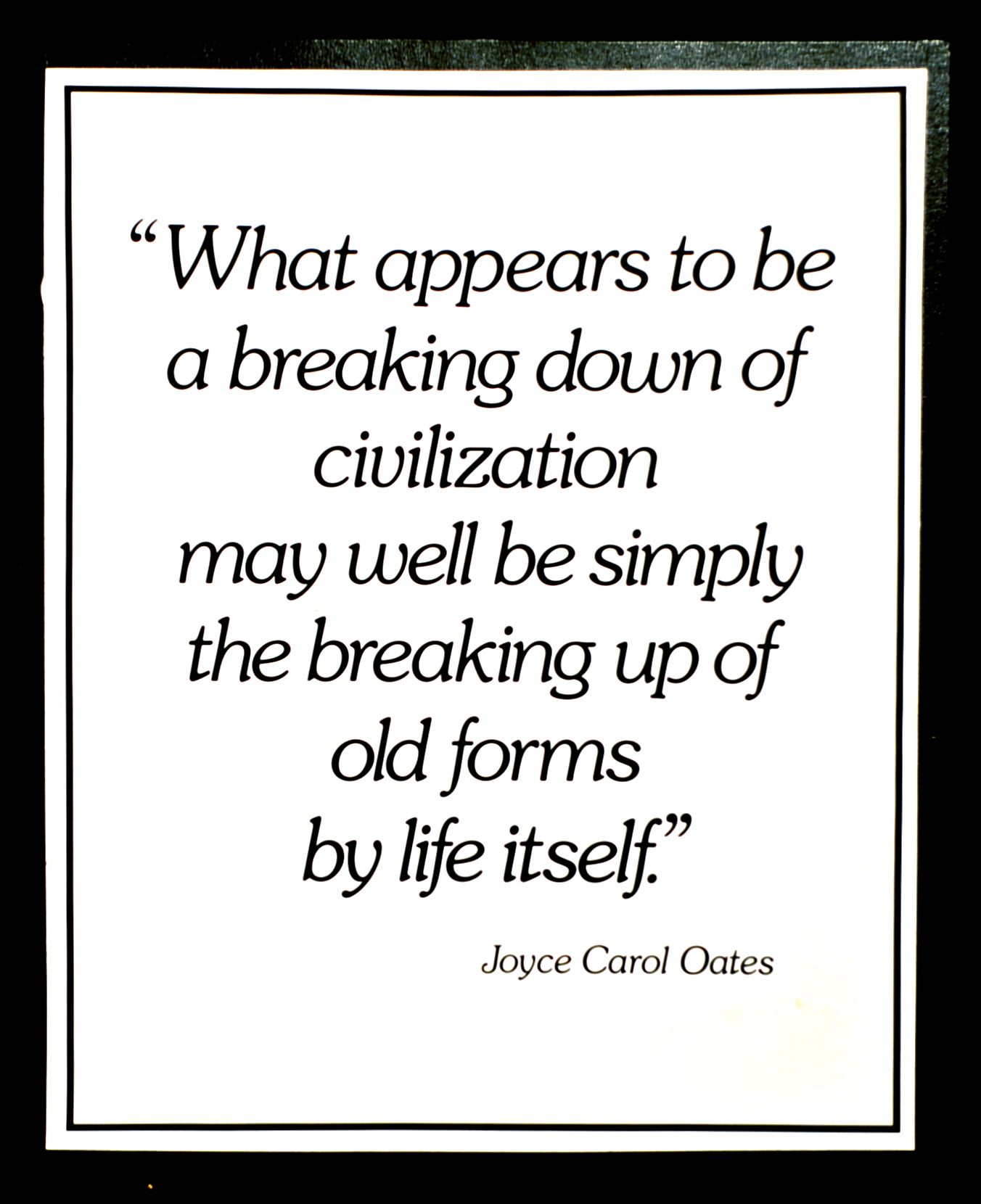 